Annual File (landing page)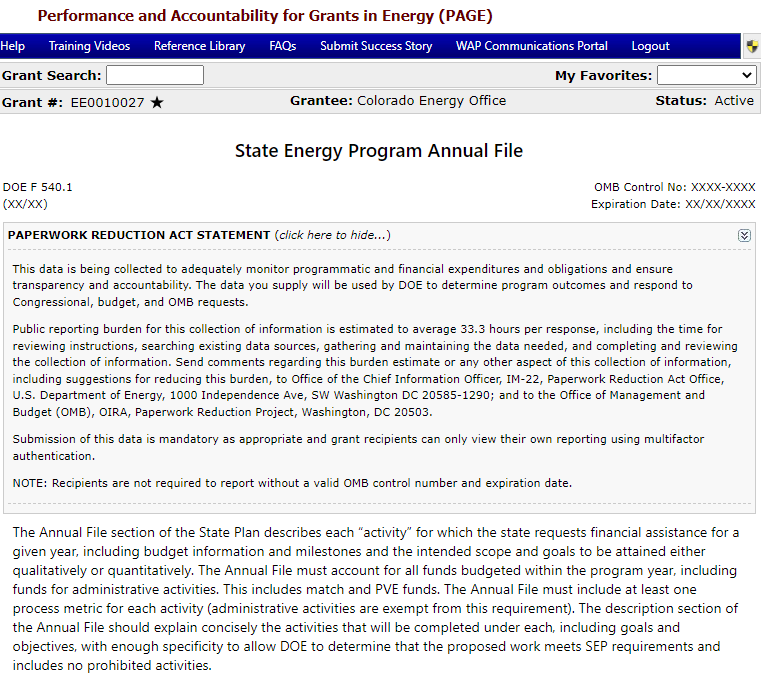 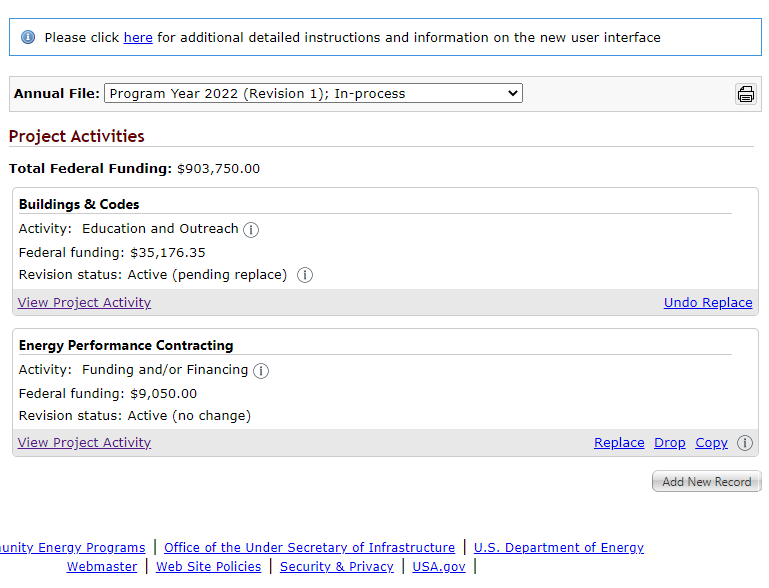 Annual File (details page)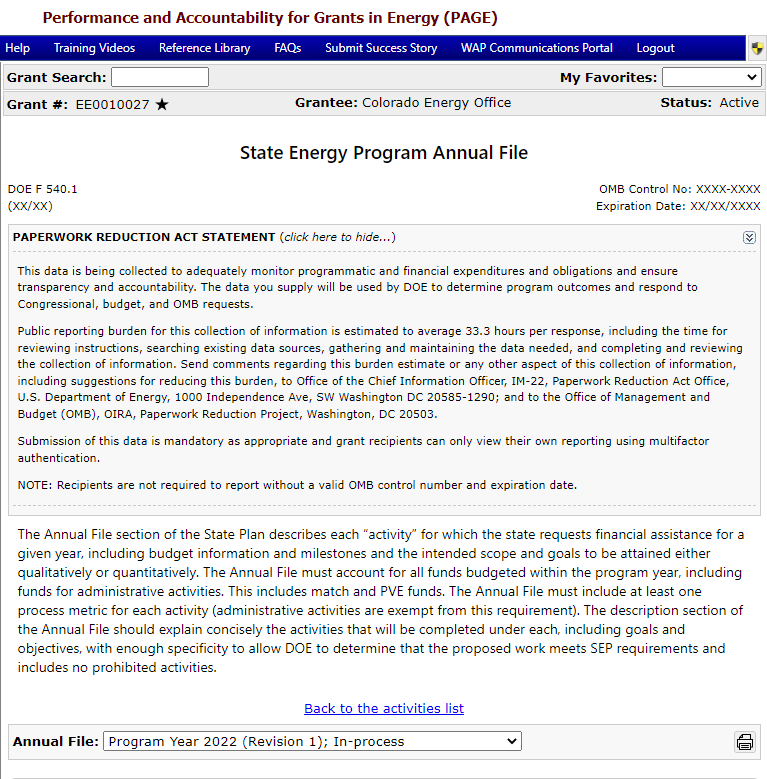 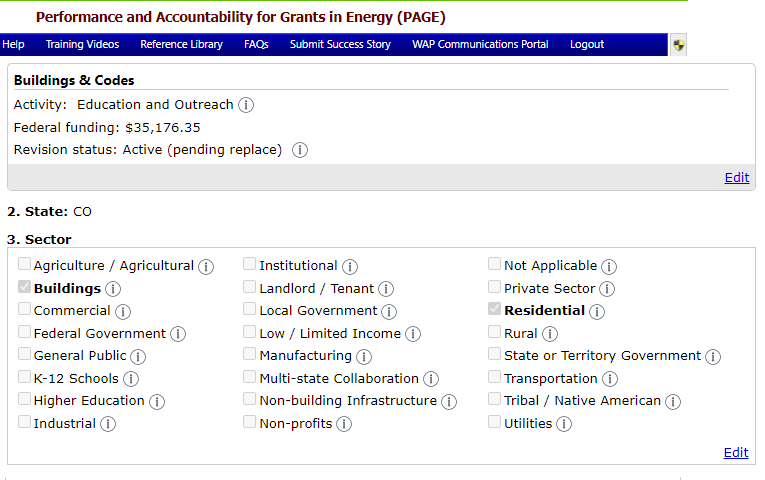 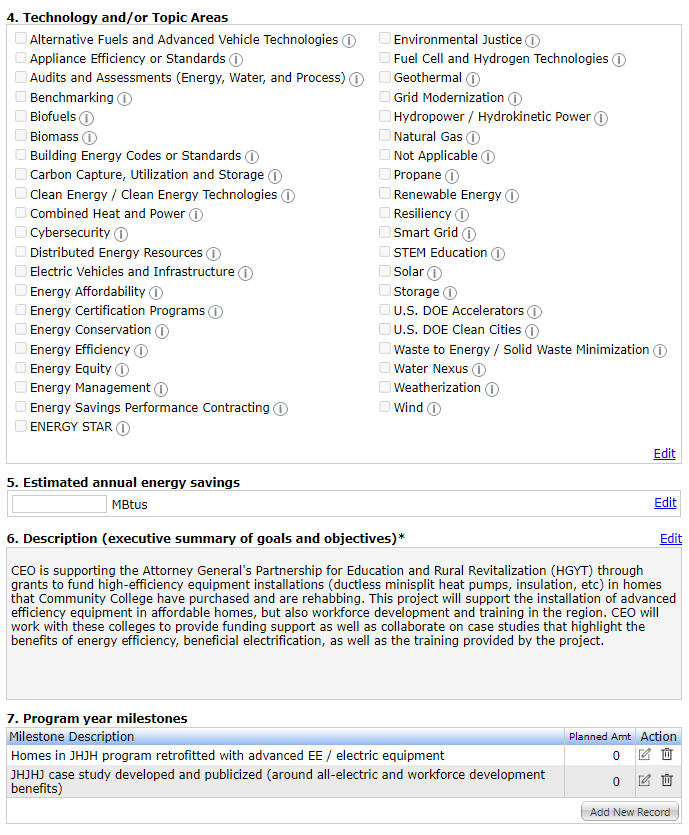 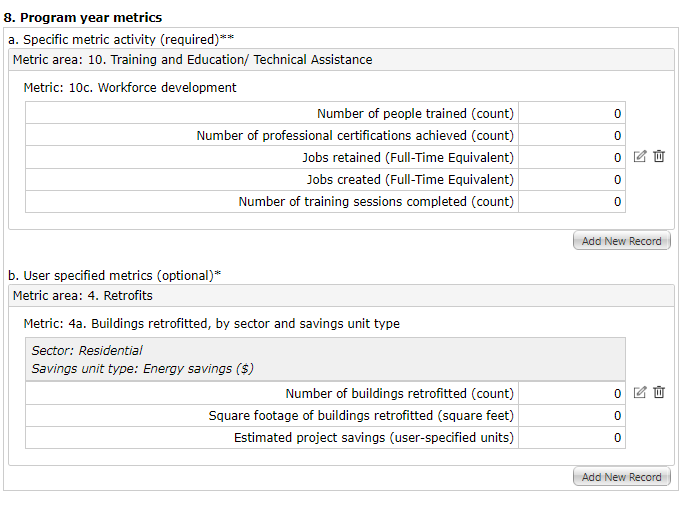 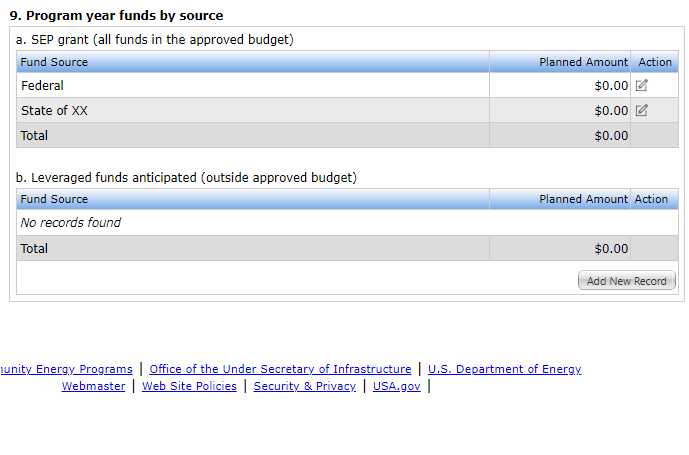 